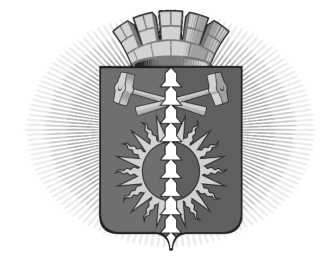 АДМИНИСТРАЦИЯ  ГОРОДСКОГО ОКРУГА ВЕРХНИЙ ТАГИЛПОСТАНОВЛЕНИЕот 21.02.2022от 21.02.2022от 21.02.2022      № 152      № 152      № 152г. Верхний Тагилг. Верхний Тагилг. Верхний Тагилг. Верхний Тагилг. Верхний Тагилг. Верхний Тагилг. Верхний ТагилО внесении изменений в административный регламент по предоставлению государственной услуги «Предоставление отдельным категориям граждан компенсации расходов на оплату жилого помещения и коммунальных услуг», утвержденный постановлением администрации городского округа Верхний Тагил от 01.04.2021 № 168О внесении изменений в административный регламент по предоставлению государственной услуги «Предоставление отдельным категориям граждан компенсации расходов на оплату жилого помещения и коммунальных услуг», утвержденный постановлением администрации городского округа Верхний Тагил от 01.04.2021 № 168О внесении изменений в административный регламент по предоставлению государственной услуги «Предоставление отдельным категориям граждан компенсации расходов на оплату жилого помещения и коммунальных услуг», утвержденный постановлением администрации городского округа Верхний Тагил от 01.04.2021 № 168О внесении изменений в административный регламент по предоставлению государственной услуги «Предоставление отдельным категориям граждан компенсации расходов на оплату жилого помещения и коммунальных услуг», утвержденный постановлением администрации городского округа Верхний Тагил от 01.04.2021 № 168О внесении изменений в административный регламент по предоставлению государственной услуги «Предоставление отдельным категориям граждан компенсации расходов на оплату жилого помещения и коммунальных услуг», утвержденный постановлением администрации городского округа Верхний Тагил от 01.04.2021 № 168О внесении изменений в административный регламент по предоставлению государственной услуги «Предоставление отдельным категориям граждан компенсации расходов на оплату жилого помещения и коммунальных услуг», утвержденный постановлением администрации городского округа Верхний Тагил от 01.04.2021 № 168О внесении изменений в административный регламент по предоставлению государственной услуги «Предоставление отдельным категориям граждан компенсации расходов на оплату жилого помещения и коммунальных услуг», утвержденный постановлением администрации городского округа Верхний Тагил от 01.04.2021 № 168На основании Федеральных законов от 06 октября 2003 года № 131-ФЗ «Об общих принципах организации местного самоуправления в Российской Федерации», от 28 ноября 2018 № 442-ФЗ «О внесении изменений в статьи 159 и 160 Жилищного кодекса Российской Федерации, руководствуясь Уставом городского округа Верхний Тагил, Администрация городского округа Верхний ТагилПОСТАНОВЛЯЕТ:1. Внести в административный регламент предоставления государственной услуги  «Предоставление отдельным категориям гражданам компенсации расходов на оплату жилого помещения и коммунальных услуг», утвержденный постановлением администрации городского округа Верхний Тагил от 01.04.2021 № 168 следующие изменения:1.1. Изложить подпункт 4 пункта 18 в новой редакции:«о размере фактически начисленной платы за жилое помещение и коммунальные услуги за месяц, предшествующий месяцу обращения, и отсутствии подтвержденной вступившим в законную силу судебным актом непогашенной задолженности по оплате жилого помещения и коммунальных услуг, которая образовалась за период не более чем три последних года»;1.2. Дополнить пункт 21 следующим содержанием:«Основания для предоставления в случае неполучения компенсации расходов в течение шести месяцев подряд выплата компенсации расходов приостанавливается на шесть месяцев начиная с месяца, следующего за месяцем, в котором истек указанный срок, в случае приостановления выплаты компенсации расходов по основанию, указанному в пункте 21 настоящего порядка, возобновление выплаты компенсации расходов производится на основании заявления лица, которому она назначена, о возобновлении выплаты компенсации расходов с месяца, следующего за месяцем, в котором подано соответствующее заявление. Суммы неполученной компенсации расходов выплачиваются за все время, в течение которого ее выплата была приостановлена»;1.3. Изложить подпункт 3 пункта 21 в новой редакции:«наличие у лица, обратившегося за назначением компенсации расходов, подтвержденной вступившим в законную силу судебным актом непогашенной задолженности по оплате жилого помещения и коммунальных услуг, которая образовалась за период не более чем три последних года»;1.4. Изложить подпункт 4 пункта 21 в новой редакции:«получение лицом, обратившимся за назначением компенсации расходов, компенсации расходов по месту жительства (в случае, если заявление о назначении компенсации расходов подано по месту пребывания) либо компенсации расходов по месту пребывания (в случае, если заявление о назначении компенсации расходов подано по месту жительства)»;2. Контроль за исполнением настоящего постановления возложить на заместителя главы по социальным вопросам И.Г. Упорову.3. Настоящее постановление разместить на официальном сайте городского округа Верхний Тагил в сети Интернет (www.go-vtagil.ru).На основании Федеральных законов от 06 октября 2003 года № 131-ФЗ «Об общих принципах организации местного самоуправления в Российской Федерации», от 28 ноября 2018 № 442-ФЗ «О внесении изменений в статьи 159 и 160 Жилищного кодекса Российской Федерации, руководствуясь Уставом городского округа Верхний Тагил, Администрация городского округа Верхний ТагилПОСТАНОВЛЯЕТ:1. Внести в административный регламент предоставления государственной услуги  «Предоставление отдельным категориям гражданам компенсации расходов на оплату жилого помещения и коммунальных услуг», утвержденный постановлением администрации городского округа Верхний Тагил от 01.04.2021 № 168 следующие изменения:1.1. Изложить подпункт 4 пункта 18 в новой редакции:«о размере фактически начисленной платы за жилое помещение и коммунальные услуги за месяц, предшествующий месяцу обращения, и отсутствии подтвержденной вступившим в законную силу судебным актом непогашенной задолженности по оплате жилого помещения и коммунальных услуг, которая образовалась за период не более чем три последних года»;1.2. Дополнить пункт 21 следующим содержанием:«Основания для предоставления в случае неполучения компенсации расходов в течение шести месяцев подряд выплата компенсации расходов приостанавливается на шесть месяцев начиная с месяца, следующего за месяцем, в котором истек указанный срок, в случае приостановления выплаты компенсации расходов по основанию, указанному в пункте 21 настоящего порядка, возобновление выплаты компенсации расходов производится на основании заявления лица, которому она назначена, о возобновлении выплаты компенсации расходов с месяца, следующего за месяцем, в котором подано соответствующее заявление. Суммы неполученной компенсации расходов выплачиваются за все время, в течение которого ее выплата была приостановлена»;1.3. Изложить подпункт 3 пункта 21 в новой редакции:«наличие у лица, обратившегося за назначением компенсации расходов, подтвержденной вступившим в законную силу судебным актом непогашенной задолженности по оплате жилого помещения и коммунальных услуг, которая образовалась за период не более чем три последних года»;1.4. Изложить подпункт 4 пункта 21 в новой редакции:«получение лицом, обратившимся за назначением компенсации расходов, компенсации расходов по месту жительства (в случае, если заявление о назначении компенсации расходов подано по месту пребывания) либо компенсации расходов по месту пребывания (в случае, если заявление о назначении компенсации расходов подано по месту жительства)»;2. Контроль за исполнением настоящего постановления возложить на заместителя главы по социальным вопросам И.Г. Упорову.3. Настоящее постановление разместить на официальном сайте городского округа Верхний Тагил в сети Интернет (www.go-vtagil.ru).На основании Федеральных законов от 06 октября 2003 года № 131-ФЗ «Об общих принципах организации местного самоуправления в Российской Федерации», от 28 ноября 2018 № 442-ФЗ «О внесении изменений в статьи 159 и 160 Жилищного кодекса Российской Федерации, руководствуясь Уставом городского округа Верхний Тагил, Администрация городского округа Верхний ТагилПОСТАНОВЛЯЕТ:1. Внести в административный регламент предоставления государственной услуги  «Предоставление отдельным категориям гражданам компенсации расходов на оплату жилого помещения и коммунальных услуг», утвержденный постановлением администрации городского округа Верхний Тагил от 01.04.2021 № 168 следующие изменения:1.1. Изложить подпункт 4 пункта 18 в новой редакции:«о размере фактически начисленной платы за жилое помещение и коммунальные услуги за месяц, предшествующий месяцу обращения, и отсутствии подтвержденной вступившим в законную силу судебным актом непогашенной задолженности по оплате жилого помещения и коммунальных услуг, которая образовалась за период не более чем три последних года»;1.2. Дополнить пункт 21 следующим содержанием:«Основания для предоставления в случае неполучения компенсации расходов в течение шести месяцев подряд выплата компенсации расходов приостанавливается на шесть месяцев начиная с месяца, следующего за месяцем, в котором истек указанный срок, в случае приостановления выплаты компенсации расходов по основанию, указанному в пункте 21 настоящего порядка, возобновление выплаты компенсации расходов производится на основании заявления лица, которому она назначена, о возобновлении выплаты компенсации расходов с месяца, следующего за месяцем, в котором подано соответствующее заявление. Суммы неполученной компенсации расходов выплачиваются за все время, в течение которого ее выплата была приостановлена»;1.3. Изложить подпункт 3 пункта 21 в новой редакции:«наличие у лица, обратившегося за назначением компенсации расходов, подтвержденной вступившим в законную силу судебным актом непогашенной задолженности по оплате жилого помещения и коммунальных услуг, которая образовалась за период не более чем три последних года»;1.4. Изложить подпункт 4 пункта 21 в новой редакции:«получение лицом, обратившимся за назначением компенсации расходов, компенсации расходов по месту жительства (в случае, если заявление о назначении компенсации расходов подано по месту пребывания) либо компенсации расходов по месту пребывания (в случае, если заявление о назначении компенсации расходов подано по месту жительства)»;2. Контроль за исполнением настоящего постановления возложить на заместителя главы по социальным вопросам И.Г. Упорову.3. Настоящее постановление разместить на официальном сайте городского округа Верхний Тагил в сети Интернет (www.go-vtagil.ru).На основании Федеральных законов от 06 октября 2003 года № 131-ФЗ «Об общих принципах организации местного самоуправления в Российской Федерации», от 28 ноября 2018 № 442-ФЗ «О внесении изменений в статьи 159 и 160 Жилищного кодекса Российской Федерации, руководствуясь Уставом городского округа Верхний Тагил, Администрация городского округа Верхний ТагилПОСТАНОВЛЯЕТ:1. Внести в административный регламент предоставления государственной услуги  «Предоставление отдельным категориям гражданам компенсации расходов на оплату жилого помещения и коммунальных услуг», утвержденный постановлением администрации городского округа Верхний Тагил от 01.04.2021 № 168 следующие изменения:1.1. Изложить подпункт 4 пункта 18 в новой редакции:«о размере фактически начисленной платы за жилое помещение и коммунальные услуги за месяц, предшествующий месяцу обращения, и отсутствии подтвержденной вступившим в законную силу судебным актом непогашенной задолженности по оплате жилого помещения и коммунальных услуг, которая образовалась за период не более чем три последних года»;1.2. Дополнить пункт 21 следующим содержанием:«Основания для предоставления в случае неполучения компенсации расходов в течение шести месяцев подряд выплата компенсации расходов приостанавливается на шесть месяцев начиная с месяца, следующего за месяцем, в котором истек указанный срок, в случае приостановления выплаты компенсации расходов по основанию, указанному в пункте 21 настоящего порядка, возобновление выплаты компенсации расходов производится на основании заявления лица, которому она назначена, о возобновлении выплаты компенсации расходов с месяца, следующего за месяцем, в котором подано соответствующее заявление. Суммы неполученной компенсации расходов выплачиваются за все время, в течение которого ее выплата была приостановлена»;1.3. Изложить подпункт 3 пункта 21 в новой редакции:«наличие у лица, обратившегося за назначением компенсации расходов, подтвержденной вступившим в законную силу судебным актом непогашенной задолженности по оплате жилого помещения и коммунальных услуг, которая образовалась за период не более чем три последних года»;1.4. Изложить подпункт 4 пункта 21 в новой редакции:«получение лицом, обратившимся за назначением компенсации расходов, компенсации расходов по месту жительства (в случае, если заявление о назначении компенсации расходов подано по месту пребывания) либо компенсации расходов по месту пребывания (в случае, если заявление о назначении компенсации расходов подано по месту жительства)»;2. Контроль за исполнением настоящего постановления возложить на заместителя главы по социальным вопросам И.Г. Упорову.3. Настоящее постановление разместить на официальном сайте городского округа Верхний Тагил в сети Интернет (www.go-vtagil.ru).На основании Федеральных законов от 06 октября 2003 года № 131-ФЗ «Об общих принципах организации местного самоуправления в Российской Федерации», от 28 ноября 2018 № 442-ФЗ «О внесении изменений в статьи 159 и 160 Жилищного кодекса Российской Федерации, руководствуясь Уставом городского округа Верхний Тагил, Администрация городского округа Верхний ТагилПОСТАНОВЛЯЕТ:1. Внести в административный регламент предоставления государственной услуги  «Предоставление отдельным категориям гражданам компенсации расходов на оплату жилого помещения и коммунальных услуг», утвержденный постановлением администрации городского округа Верхний Тагил от 01.04.2021 № 168 следующие изменения:1.1. Изложить подпункт 4 пункта 18 в новой редакции:«о размере фактически начисленной платы за жилое помещение и коммунальные услуги за месяц, предшествующий месяцу обращения, и отсутствии подтвержденной вступившим в законную силу судебным актом непогашенной задолженности по оплате жилого помещения и коммунальных услуг, которая образовалась за период не более чем три последних года»;1.2. Дополнить пункт 21 следующим содержанием:«Основания для предоставления в случае неполучения компенсации расходов в течение шести месяцев подряд выплата компенсации расходов приостанавливается на шесть месяцев начиная с месяца, следующего за месяцем, в котором истек указанный срок, в случае приостановления выплаты компенсации расходов по основанию, указанному в пункте 21 настоящего порядка, возобновление выплаты компенсации расходов производится на основании заявления лица, которому она назначена, о возобновлении выплаты компенсации расходов с месяца, следующего за месяцем, в котором подано соответствующее заявление. Суммы неполученной компенсации расходов выплачиваются за все время, в течение которого ее выплата была приостановлена»;1.3. Изложить подпункт 3 пункта 21 в новой редакции:«наличие у лица, обратившегося за назначением компенсации расходов, подтвержденной вступившим в законную силу судебным актом непогашенной задолженности по оплате жилого помещения и коммунальных услуг, которая образовалась за период не более чем три последних года»;1.4. Изложить подпункт 4 пункта 21 в новой редакции:«получение лицом, обратившимся за назначением компенсации расходов, компенсации расходов по месту жительства (в случае, если заявление о назначении компенсации расходов подано по месту пребывания) либо компенсации расходов по месту пребывания (в случае, если заявление о назначении компенсации расходов подано по месту жительства)»;2. Контроль за исполнением настоящего постановления возложить на заместителя главы по социальным вопросам И.Г. Упорову.3. Настоящее постановление разместить на официальном сайте городского округа Верхний Тагил в сети Интернет (www.go-vtagil.ru).Глава городского округаВерхний ТагилГлава городского округаВерхний ТагилГлава городского округаВерхний Тагил                               В.Г.Кириченко                               В.Г.Кириченко                               В.Г.Кириченко